Friands aux amandes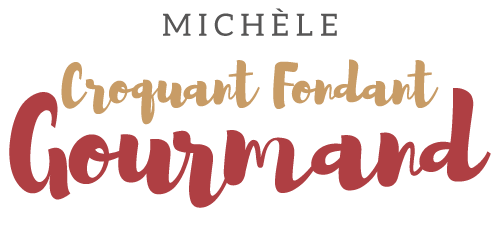  Pour 60 biscuits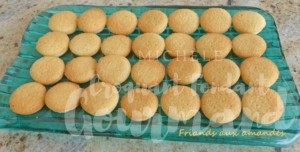 - 60 g de beurre
- 90 g de sucre glace
- 40 g d'amandes en poudre
- 20 g de farine
- 1 pincée de sel
- 3 blancs d'œufs (environ 100 g)
Empreintes à petits biscuits ou à petits muffins beurrés
Préchauffage du four à 200°C 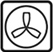  
Faire chauffer le beurre dans une petite casserole pour obtenir un beurre noisette.
Mélanger dans un saladier le sucre, les amandes en poudre, la farine et le sel.
Faire un puits et y verser les blancs d'œufs.
Mélanger à la cuillère ou comme moi au fouet à faible vitesse pour obtenir une préparation coulante et lisse.
Ajouter le beurre noisette et mélanger.
Répartir la pâte dans les empreintes en les remplissant aux ¾.
Enfourner pour 5 minutes à 200°C puis baisser la température du four à 180°C et laisser encore 8 minutes.
Démouler dès la sortie du four.
Attendre le lendemain pour les déguster.
Ils se conservent dans une boîte métallique pendant 2 semaines, mais ça... je ne l'ai pas vérifié!